Blende auf für die Pirmasenser Fototage 2014:Forum ALTE POST und HaGeHa im FokusVierte Auflage der pfalzweit einzigartigen Veranstaltung präsentiert mehr als 800 hochkarätige BilderErstmals Kooperation mit Verbrauchermesse HaGeHaHochwertiges Programm zeigt unter anderem Sieger-Fotos des Trierenberg „Super Circuit“ (inoffizielle Foto-WM), Galeriebilder der fotocommunity sowie Ausstellung des „Europäischen Naturfotografen des Jahres“ 	(Pirmasenser Fototage 2014, 24. Oktober bis 9. November)Pirmasens, 17. Januar 2014. Im Herbst 2014 ist die Fotoszene wieder zu Gast in Pirmasens. Die westpfälzische Stadt hat sich auch bei der vierten Auflage zum Ziel gesetzt, Bürgern und Gästen ansprechende Fotokunst aus den verschiedensten Themenfeldern im öffentlichen Raum bieten. Mehr als 800 Bilder werden dazu zwischen der feierlichen Eröffnung am 24. Oktober und dem Schluss-Event (beides im Forum ALTE POST) am 9. November an verschiedenen Ausstellungsorten gezeigt. Neben einer kleinen Anzahl ausgewählter Locations stehen insbesondere die Messe mit der täglich geöffneten Hauptausstellung und das Forum ALTE POST im Mittelpunkt.„Weltmeisterbilder“ im Forum ALTE POSTZu den Höhepunkten der pfalzweit einzigartigen Kulturveranstaltung, die erneut unter der künstlerischen Leitung des renommierten und mehrfach preisgekrönten Fotografen Harald Kröher steht, gehören die besten Bilder der letzten zehn Jahre des Trierenberg „Super Circuit“, der inoffiziellen Foto-Weltmeisterschaft. Diese werden in den Wechselausstellungsräumen des Forums ALTE POST gezeigt. Die dazugehörige „Super-Circuit“-Slide-Show wird von dessen Organisator und Leiter Dr. Chris Hinterobermaier im Forum ALTE POST mehrfach präsentiert. Möglich macht diesen Teil der Fototage 2014 eine großzügige Spende des Pirmasenser Unternehmens Convar.Weiterhin zeigt die Gesellschaft Deutscher Tierfotografen (GDT) Natur- und Landschaftsaufnahmen des Wettbewerbes „Europäische Naturfotografen des Jahres“ und sowohl der Deutsche Fotoverband als auch die fotocommunity sind mit exklusiven Galeriebildern präsent. Zu den mittlerweile in Pirmasens etablierten Programmpunkten der Fototage gehören auch 2014 interessante Workshops, der Model-Porträtbild-Contest „Gesicht der Fototage“ und die abschließende Prämierung der besten Werke in verschiedenen Kategorien mit dem „Ludwig“, darunter erstmals auch ein Jugendpreis. Weitere Informationen vor, während und nach den Fototagen bietet die Webseite unter http://www.pirmasens-fototage.de.Verknüpfung von Fototagen und VerbrauchermesseFür eine noch höhere Besucherzahl als die bereits zu den erfolgreichen Fototagen 2011 gezählten rund zehntausend Gäste soll eine Kooperation mit der Verbrauchermesse HaGeHa sorgen; diese findet vom 29. Oktober bis 2. November statt. Dort sind einige eng mit dem Messegeschehen verknüpfte Foto-Veranstaltungen vorgesehen, die den Besuchern Fotografie hautnah bieten und das Ausstellungsangebot in Ratssaal und Konferenzräumen ergänzen.Die Veranstalter der 4. Pirmasenser Fototage rechnen auch mit Gästen aus dem Ausland, unter anderem aus Rumänien, Belgien, Luxemburg, Italien, der Schweiz und Österreich.„Die Verbindung zweier für unsere Stadt so wichtiger Veranstaltungen wie HaGeHa und Fototage ist nur konsequent, bringt sie doch Synergien gleich in mehrfacher Hinsicht“, betont Dr. Bernhard Matheis, Oberbürgermeister der Stadt Pirmasens. „Beide Seiten profitieren von den zu erwartenden höheren Besucherströmen. Hinzu kommt aber auch, dass wir die Stadt Pirmasens als Ausrichtungsort kultureller Veranstaltungen noch prominenter und schlagkräftiger positionieren können.“Planungsstand der Veranstaltungen im Überblick24.10. (Freitag) Eröffnung mit prominenten Gästen im Forum ALTE POST in Pirmasens durch  Dr. Bernhard Matheis.25.10. (Samstag) „Super-Circuit“-SlideShow im Forum ALTE POST. Hier auch die Ausstellung der besten Bilder des Trierenberg „Super Circuit“ (inoffizielle Foto-Weltmeisterschaft) der letzten zehn Jahre von Porträt bis Natur.In der täglich geöffneten Hauptausstellung in den Räumen der Messe sind rund 400 Bilder zu sehen.29.10.-2.11. Fototage zu Gast auf der großen Verbrauchermesse HaGeHa in Pirmasens. Hier erleben die Messebesucher Fotografie hautnah zu verschiedenen Themen. Vorträge zu Themen wie z.B.  Landschafts-, Natur- und Tierfotografie, Beauty-Fashion ergänzen die Live-Shootings.An den Messetagen finden voraussichtlich weitere Workshops statt, ferner präsentieren sich verschiedene Aussteller aus den Bereichen Fotografie, Druck- und Lichttechnik.9.11. (Sonntag) Abschlussveranstaltung im Forum ALTE POST mit Ludwig-Verleihung und Prämierung des „Gesicht der Fototage 2014“.20140117_fpsBegleitendes Bildmaterial: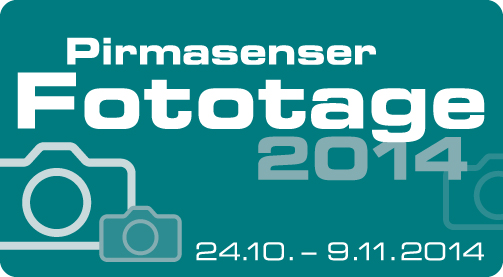 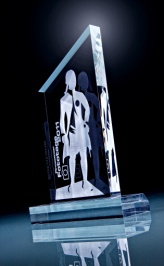 Logo / Pirmasenser							Begehrte Trophäe:					Fototage Fototage 2014					„Ludwig“	 					[Download unter www.ars-pr.de/de/presse/meldungen/20140117_fps.php]Kontakte:Fototage Pirmasens											Fototage PirmasensHarald Kröher/Künstlerischer Leiter					Rolf Schlicher/StadtmarketingTurnstraße 13													Fröhnstraße 8D-66953 Pirmasens											D-66954 PirmasensTelefon:	+49(0)6331/13345 								Telefon:	+49(0)6331/23943-12harald.kroeher@pirmasens-fototage.de				Telefax:	+49(0)6331/23943-28						rolfschlicher@pirmasens.dePressekontakt:ars publicandi GmbHMartina OvermannSchulstraße 28D-66976 RodalbenTelefon:	+49(0)6331/5543-13Telefax:	+49(0)6331/5543-43MOvermann@ars-pr.dehttp://www.ars-pr.de 